Centre for Student Success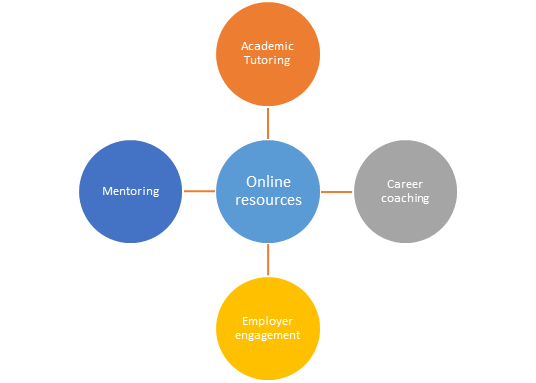 CfSS is made up of a range of teams all designed to enhance and add value throughout the student lifecycle. We work in close collaboration with academic schools and students in order to ensure that we are providing services which meet the needs of our students. Academic Tutors (English and Maths)Drop-In sessions/ one to ones and workshops to support students to further develop academic writing, maths and study skills.Online resources available 24/7 in English, Maths and   general study skills including Study Skills Moodle and Studiosity Career CoachesInformation and advice on careers, jobs vacancies, CVs, applications and  interview preparationWorkshops and face to face appointmentsHelp with developing employability skills and confidence, Help with sign posting to  volunteering opportunities, work experience, paid work and internshipsOnline resources including UEL Career centre and Employability MoodleMentoringOpportunities to be a mentor/ mentee Professional Mentoring Scheme Peer Mentoring SchemeEmployer EngagementHosted Employer Events: Employer Insight Events, Networking Events, Workshops annual Careers FairPromoting opportunities to students and graduates: Graduate Level Roles, PT flexible work, Paid Internships, PlacementsEmployment Hub -  online access to employer jobs and managed vacancies